ПРОЕКТПринято на сессииСовета депутатов ____________Р Е Ш Е Н И Еот ___________ 2020г.рп. Усть-Абакан        №  ________О внесении изменений в Решение Совета депутатов Усть-Абаканского района Республики Хакасия от 02.03.2017 № 39 «Об утверждении Генерального плана и Правил землепользования и застройки Райковского сельсовета 
Республики Хакасия».В соответствии со статьей 14 Федерального закона от 06.10.2003 № 131-ФЗ «Об общих принципах организации местного самоуправления в Российской Федерации», статьями 24, 31 - 33 Градостроительного кодекса Российской Федерации, на основании ходатайства Главы Усть-Абаканского района, руководствуясь статьей 23 Устава муниципального образования Усть-Абаканский район,Совет депутатов Усть-Абаканского района Республики ХакасияРЕШИЛ:1. Внести следующие изменения в графическую часть Генерального планаРайковского сельсовета Республики Хакасия, утвержденногорешениемСовета депутатов Усть-Абаканского района Республики Хакасия от 02.03.2017 № 39 «Об утверждении Генерального плана и Правил землепользования и застройки Райковского сельсовета Республики Хакасия»:изменить вид функциональной зоны «Зона сельскохозяйственного использования» на зону «Зона железнодорожного транспорта»в отношении земельного участка с кадастровым номером 19:10:060703:24, расположенного по адресу: Республика Хакасия, Усть-Абаканский район, 1,5 км на северо-восток от п. ст. Хоных;изменить вид функциональной зоны «Зона рекреации» на зону «Зона промышленных объектов и коммунально-складских объектов»для земельного участка с кадастровым номером 19:10:060125:82, расположенного по адресу: Республика Хакасия, Усть-Абаканский район, аал Райков, ул. Совхозная, в 170 метрах на север от дома № 4. 2. Внести следующие изменения в Правила землепользования и застройки Райковского сельсовета Республики Хакасия (Схему градостроительного зонирования), утвержденные решением Совета депутатов Усть-Абаканского района Республики Хакасия от 02.03.2017 № 39 «Об утверждении Генерального плана и Правил землепользования и застройки Райковского сельсовета Республики Хакасия»:изменить вид зоны «СХУ - сельскохозяйственные угодья в составе земель сельскохозяйственного назначения» на территориальнуюзону «ЖТ - зона железнодорожного транспорта» в отношении земельного участкас кадастровым номером 19:10:060703:24, расположенного по адресу: Республика Хакасия, Усть-Абаканский район, 1,5 км на северо-восток от п. ст. Хоных;изменить видтерриториальной зоны «Р1- зона природного ландшафта» на территориальную зону «П1 - коммунально-складская зона» в отношении земельного участкас кадастровым номером19:10:060125:82, расположенного по адресу: Республика Хакасия, Усть-Абаканский район, аал Райков, ул. Совхозная, в 170 метрах на север от дома № 4.3. Настоящее Решение вступает в силу после его официального опубликованияв газете «Усть-Абаканские известия официальные».4. Направить настоящее Решение для подписания и опубликования в газете «Усть-Абаканские известия официальные» Главе Усть-Абаканского района 
Егоровой Е.В.Председатель Совета депутатов				ГлаваУсть-Абаканского района     	Усть-Абаканского района___________Владимиров В.М.			___________Егорова Е.В.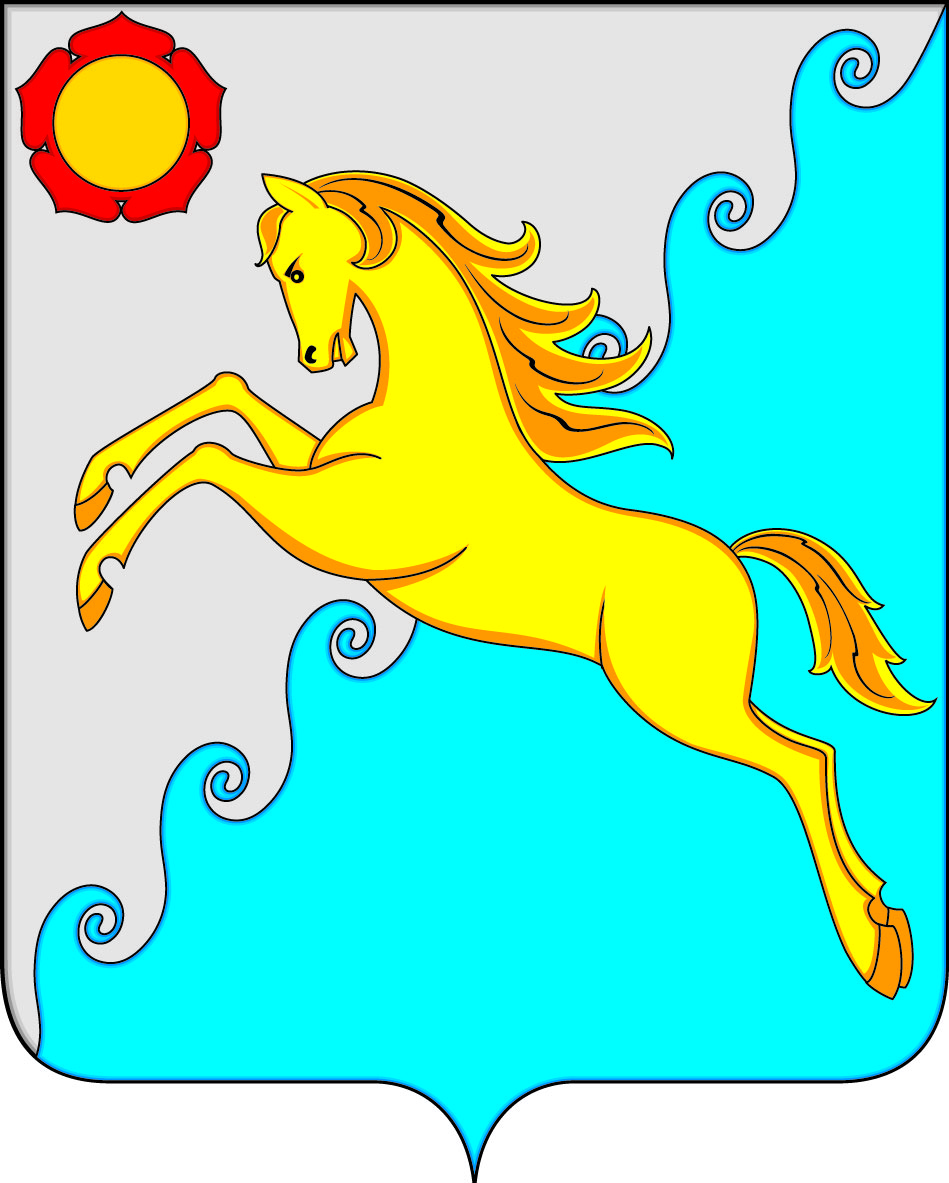 СОВЕТ ДЕПУТАТОВ УСТЬ-АБАКАНСКОГО РАЙОНА РЕСПУБЛИКИ ХАКАСИЯ